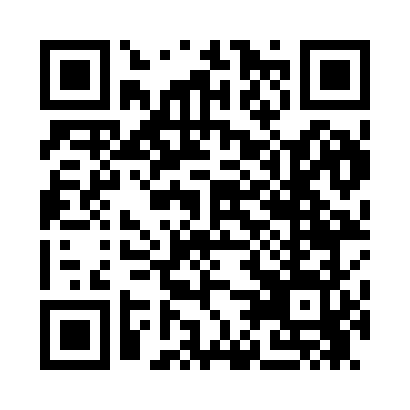 Prayer times for Wynnville, Alabama, USASat 1 Jun 2024 - Sun 30 Jun 2024High Latitude Method: Angle Based RulePrayer Calculation Method: Islamic Society of North AmericaAsar Calculation Method: ShafiPrayer times provided by https://www.salahtimes.comDateDayFajrSunriseDhuhrAsrMaghribIsha1Sat4:125:3512:444:297:529:152Sun4:125:3512:444:297:539:163Mon4:115:3512:444:297:539:174Tue4:115:3412:444:297:549:175Wed4:115:3412:444:307:559:186Thu4:105:3412:444:307:559:197Fri4:105:3412:454:307:569:198Sat4:105:3412:454:307:569:209Sun4:105:3412:454:307:569:2010Mon4:105:3412:454:317:579:2111Tue4:095:3412:454:317:579:2112Wed4:095:3412:464:317:589:2213Thu4:095:3412:464:317:589:2214Fri4:095:3412:464:317:599:2315Sat4:095:3412:464:327:599:2316Sun4:095:3412:464:327:599:2417Mon4:095:3412:474:327:599:2418Tue4:105:3412:474:328:009:2419Wed4:105:3412:474:338:009:2520Thu4:105:3412:474:338:009:2521Fri4:105:3512:484:338:009:2522Sat4:105:3512:484:338:019:2523Sun4:115:3512:484:338:019:2524Mon4:115:3512:484:348:019:2525Tue4:115:3612:484:348:019:2526Wed4:125:3612:494:348:019:2527Thu4:125:3612:494:348:019:2528Fri4:135:3712:494:348:019:2529Sat4:135:3712:494:358:019:2530Sun4:145:3812:494:358:019:25